Pesterzsébet, 2020. december 13.Takaró Tamás Dániel, lelkipásztor„Boldog az, aki nem botránkozik meg bennem”Alapige: Máté 11, 2-6 „János pedig, amikor hallott a börtönben Krisztus tetteiről, ezt üzente neki tanítványaival: Te vagy-e az Eljövendő, vagy mást várjunk?Jézus így válaszolt: Menjetek el, és jelentsétek Jánosnak, amit hallotok és láttok: a vakok látnak, a sánták járnak, a leprások megtisztulnak, a süketek hallanak, a halottak föltámadnak, és a szegényeknek az evangéliumot hirdetik. Boldog az, aki nem botránkozik meg bennem.”Kedves Testvérek! Egy megfáradt, elkeseredett, csalódott adventi ember kérdése és Jézus Krisztus, kérdésére adott felelete áll mai igénk fókuszában. Ennek az üzenetváltásnak az volt a történeti előzménye, hogy Heródes Antipász Galileának és Pereának fejedelme, beleszeretett testvérének feleségébe. Fivérét elválasztotta hitvesétől, Heródiástól és feleségül vette. Keresztelő János, Heródes király szemére olvasta a bűnét, aki Heródiás bosszújának utat engedve börtönbe vetette. János, aki addig minden áldott nap szabadon végezte Jézus útkészítő munkáját, fogságba esett. Ebben a fogoly helyzetben volt ideje végiggondolni életét, küldetésének eredményét, de különösen is értékelni Jézus Krisztus addigi szolgálatát. Időről-időre hírek érkeztek a börtönbe Jézus tetteiről, azonban másféle hírek, mint amelyekre ő számított. János nem a börtön viszonyoktól szenvedett igazán. Ő nem kényelmes élethez volt szokva, nem bíborruhához, ízletes, főtt ételhez, szépen berendezett meleg otthonhoz. Jánost nem a fizikai helyzete, hanem a belső bizonytalansága gyötörte igazán. S minél tovább gondolkozott, minél több információ érkezet Jézusról, annál inkább elbizonytalanodott élete értelme és szolgálata felől. Életének értelme a Messiás útjának elkészítése volt. De ez a Messiás-Jézus nem azt tette, mint amit ő meghirdetett róla prófétai igehirdetéseiben. Nem értette, hogy miért nem tesz rendet a világban és Izraelben. Hogy létezik az, hogy nem gyűjt sereget? Nem szolgáltat igazságot? Nem égeti meg tűzzel a gonoszokat és hoz végső ítéletet a pogányok, Róma vagy Heródes felett. Ki ez a Jézus? Te vagy az, akiben hittem? Akire feltettem az életemet? Aki értelmet adott a létemnek? Akit hirdettem az embereknek? „Te vagy az eljövendő, vagy mást várjunk?” János tudta, hogy a várva-várt megérkezését messiási jelek kell, hogy kísérjék. Hol vannak a jelei Isten fia eljövetelének? A nép összegyűjtése és megszervezése? Hol a hadsereg, a zászló, a szabadulás roppant forradalma, az égbe kiáltó csodák? Keresztelő János megbotránkozott Jézusban. Azonban távol álljon tőlünk, hogy megítéljük ezt a nagy prófétát! Még ebben a hitében megrendült állapotában megfogalmazott üzenetéből is sokat tanulhatunk. János megütközött azon, hogy elgondolásához képest Jézus másmilyen volt és mást hozott, mint amit ő várt. Azonban megtanulhatjuk tőle, hogy botránkozásából fogant keserűségével nem emberekhez, hanem Jézushoz fordult!Ha ezt az advent betegen, hiányokkal küzdve, félelmes szívvel talált rád és úgy érzed nem kaptál felülről való segítséget sem, akkor mondd ezt el Jézusnak. Ha másként alakult életed, mint ahogyan szeretted volna, s ma keserű vagy emiatt, arra bíztatlak, hogy Jézusnak mondd el, ami benned van. A csalódásod, fájdalmad, magányod, értetlenséged börtönéből üzenj Jézusnak. Hozzá kiálts.Aztán azt is megtanulhatjuk Jánostól, hogy kérdést fogalmaz meg Jézusnak. Milyen érdekes Heródes börtönében sínylődik, és nem kér, hanem kérdez. Nem magáról beszél, pedig bizonyára lenne mondandója. Azonban ő kérdez. „Te vagy az Eljövendő, vagy valaki mást várjunk?” Szoktad-e kérdezni az Urat? Imáinkban szoktunk beszélni Jézushoz, gyakran kérjük őt, de szoktunk-e kérdéseket feltenni Neki? S ha nem, vajon nem azért, mert igazán nem várunk tőle választ? Szabad kérdezni Jézust! Éljünk vele!Keresztelő János nem tudta, de bizonyára sejtette, hogy elérkezett élete alkonya. Heródes börtönéből - emberileg nézve -, nem sok esélye volt kiszabadulni, hacsak a várva-várt Messiás nem jön el hozzá és nem menti meg. János tudta, hogy nem halhat meg úgy, hogy nem tud biztosat Jézus Krisztus személye felől. Élete sok kérdését végiggondolhatta ott a börtönben töltött időszakában, de egy kérdés döntően fontossá lett számára. S ez a harmadik, amit megtanulhatunk Jánostól. Felteszünk magunknak és másoknak is komoly, fontos kérdéseket. Ha nézzük a világban történő eseményeket, sok bennünk a bizonytalanság. Számos kérdésünk van szeretteink életével kapcsolatban is. Mi lesz a szüleimmel, testvéreimmel, gyermekemmel, unokámmal? És néha megcsavarják roskasztó miértek szívünket saját életünk dolgai, alakulása kapcsán. Azonban minden pillanatnyilag fontos kérdésünk felett egy döntő fontosságú kérdésre is meg kell találnunk a választ, s ez így hangzik: Ki Jézus? És ha nem vagy biztos benne, hogy Ő ki, akkor fogalmazd meg felé kérdés formájában, mint János. Te vagy Isten Fia, az üdvözítő, az örök élet adója? Te vagy az, aki egyszer visszajössz ítélni eleveneket és holtakat? Te vagy a világ megváltója, az én megváltóm is? Nem csak az öregeknek, betegeknek kell, hogy sürgető legyen ez a kérdés, hanem mindannyiunknak. Mert nem tudhatjuk, hogy meddig tart a ma. Tudod-e, hiszed-e, hogy Jézus Krisztus Isten Fia Úr? Néhány évtizede történt, hogy egy teológiai professzor halálos ágyán feküdve hívatta az egyik volt tanítványát: Tudod, én évtizedeken át oktattam a teológiát, oly sok mindent tudok és tanítottam a Szentírásból. De mondd meg nekem, ki ez a Jézus?! Milyen jó lett volna, ha Jézust kérdezte volna úgy, mint Keresztelő János! Ha Jézus számodra is botránykő, ha bizonytalan vagy abban, hogy ki Ő igazán, akkor akármilyen életesemény is szegényíti éppen az életedet, mint János, üzenj neki egy őszinte imában: Te vagy Krisztus, a megígért Szabadító? János mert tépelődésével Jézushoz fordulni, Őt kérdezni, nem nyugodott meg, míg Jézustól nem tudott meg biztosat. Elküldte hát két tanítványát a Mesterhez üzenetével. Te vagy az eljövendő, vagy valaki mást várjunk?Most mit tesz majd Jézus? Elmegy az igazságtalanul börtönbe vetett útkészítőjéhez, barátjához, rokonához és megszabadítja? Vagy meglátogatja és szívére beszél, hogy újra talpra állítsa és felkészítse a prófétai mártír sorsra? Esetleg mutat neki valami nagy jelet, csodát, hogy újra higgyen benne? Vagy épp ellenkezőleg, megbotránkozik majd az üzenetén? Visszaüzenhetne: János, csalódtam benned, hiszen ha valakitől, Tőled nem vártam hűtlenkedést, bizonytalanságot, vak hitetlenséget! Tőled legalább mást vártam volna. Szakítsuk meg a kapcsolatunkat, csalódtam benned! Nincs válaszom számodra! Ugye ilyet nem olvastam, de talán ismerős ez a gondolkozásmód a saját világunkban.Jézus egyik utat sem választotta. Ezek helyett válaszolt a neki feltett kérdésre. Mert Jézus mindig felel a benne csalódott, de hozzá forduló embernek! Jézus így válaszolt: „Menjetek el, és jelentsétek Jánosnak, amit hallotok és láttok: a vakok látnak, a sánták járnak, a leprások megtisztulnak, a süketek hallanak, a halottak föltámadnak, és a szegényeknek az evangéliumot hirdetik. Boldog az, aki nem botránkozik meg bennem.” Mit láttak és mit halottak Jézus közelében Keresztelő János tanítványai? Jézusban a földön munkálkodó Istent látták! Nem mehettek vissza sietősen, hallaniuk és látniuk kellett azt, amit Jézus mondott és tett. Meg kellett tapasztalniuk, hogy Isten Fia által jelen van a világban, de nem úgy, ahogyan János gondolta. Munkálkodott, de nem úgy, ahogy János várta és képzelte. Nincsen jele Isten országának, jelenlétének a világban, János? A saját tanítványaid elmondják majd, hogy mit tapasztaltak a közelemben. Valóban, nem ítéletet hoztam és halált, hanem kegyelmet és életet. Velem Isten irgalma és bocsánata érkezett el ebbe a világba! Általam van bővölködés, tisztulás és gyógyulás. A sötétség erőinek elpusztítását hoztam, a bűn és a halál vereségét! Keresztelő János tanítványai Jézus gyógyító, tisztító, megbocsátó munkáját látták, és az az örök életet munkáló beszédeit hallották. Most, menjetek el, és jelentsétek Jánosnak, amit hallotok és láttok!Vajon miért ez a sorrend, bizonyságot tenni először a hallottakról, aztán a látottakról? Testvérek, a börtönből nem lehet jól látni. Minél mélyebben van valaki a cellájában, annál kevesebb fény jut be oda. A börtön, torzítja az ember látását és ez lelki értelemben is így van. Jézus tetteiről hírek érkeztek Jánoshoz a börtönbe, de ez őt nem vigasztalta, nem világosította meg. Az emberek mondanak ezt is azt is. Azt hallani róla, hogy meggyógyított néhányakat, de hát nem ezt teszik a híres orvosok is? „Mondjátok meg Jánosnak, amit hallottatok…” Jánosnak először hallania kellett Jézus szavát ahhoz, hogy lelki szemei megnyíljanak! Jézus a hallásunkon keresztül akarja megnyitni szemünket. Ha a fény nem jut be oda ahol vagy, figyelj a hangra, Jézus hangjára! A szemed az ő beszédén át nyílik meg! János, te most olyan helyzetben és lelki állapotban vagy, hogy nem látsz jól, ezért először hallanod kell! Visszaküldöm hozzád a munkatársaidat, hogy üzenetemen keresztül megnyíljanak szemeid, hogy láss és higgy bennem újra. Mert János botránkozásának oka, végső soron hitének megrendülésében állt. Ezért Jézus nem elment hozzá, hanem üzent neki. Mert a hit nem látásból születik, hanem hallásból. Először a jézusi igének kell gyógyítóan hatnia, hogy utána legyen, lehessen látás, hitbeli megtapasztalás is!Ha Te hitben járó ember vagy már, akkor Neked is szól az adventi missziós parancs Jézustól: Menj el, és jelentsd, amit hallottál és láttál Jézus közelében! Annyi gyermek, fiatal, felnőtt és idős ember él félelmek között, belső bizonytalanságban, lelki fájdalomban és sötétségben. Oly sokan ülnek a bűneik börtönében, a betegségük nyomorúságában, halálfélelemben. Ha Jézusé vagy, akkor már hallottad beszélni Őt és biztosan tanúja vagy már lélekmentő, tisztító, testet gyógyító munkájának. Ha más tapasztalatod nem is volna, egy csodájáról biztosan van tapasztalatod. Arra gondolok, amikor hozzá tértél hitetlenséged börtönéből és Ő megszabadított. Aki Jézus közvetlen közelében járt, annak biztosan van mondanivalója a hitükben megrendült testvéreiknek, de a világ fiainak is. „Mondjátok el, amiket hallottatok és láttatok!”Jézus Lelke által ma is jelen van a földön. Ma is gyógyít, hirdeti az evangéliumot a lelki szegényeknek, ma is feltámaszt halottakat, ma is megoldoz megkötözött nyelveket, s felszabadít bűnfogoly szíveket szerte e világon. Nincs hittapasztalatunk, nincs mondandónk? Ma nem gyógyít Jézus? Hány testvérem hallgatja ma úgy ezt a közvetítést, hogy már évekkel ezelőtt lemondtak róluk az orvosok, hónapokat ígértek nekik és mégis élnek. S ha Te a tanítványa lettél, akkor biztosan van ezek közül valamilyen tapasztalatod. Hogy ma is olyan csendben végzi munkáját, mint kétezer éve? Hogy tettei nem keltik fel a sajtó, vagy úgy általában az emberek figyelmét? Nem tudnak a munkálkodó Jézusról, csodáiról, ami Nigériában történik, az Amazonas őserdejében, vagy éppen Pesterzsébeten egy családban, egy szívben? Ez miért lepne meg minket? Miért fogadnák másként Jézust ma, mint kétezer éve karácsonykor, vagy nagypénteken?De akik az övéi, tudják, hogy ma is köztünk van és munkálkodik. Ha hitben járó tanítványa vagy, akkor menj és mondd, hogy mit tesz ma is Jézus ezen a világon. Mondd el, amiket hallottál és láttál, és beszélj arról, amit veled tett az Úr és boldog ember leszel. Igen, Te, aki mondod, mert a bizonyságtételed téged is erősíteni, gazdagítani fog! Mert ha tudod mondani, az azt jelenti, hogy él a te hited. Nem ütköztél meg Jézusban, és ha nehéz is az utad, nem csalódtál benne. Azaz élő kapcsolatban vagy Vele. A Vele kapcsolatban álló ember szívét, a róla bizonyságot tévő ember életét pedig Jézus maga boldogítja. S ez az öröm kiteljesedik majd a halálon túl, a boldog Isten országában, ahová készül és kerül mindenki, aki hisz Jézusban! Jézus ígéri, mondja: „Boldog az, aki nem botránkozik meg bennem.”Ámen!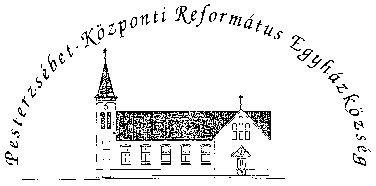 Pesterzsébet-Központi Református Egyházközség1204 Budapest, Ady E. u. 81.Tel/Fax: 283-0029www.pkre.hu   1893-2020